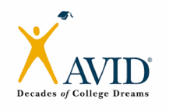 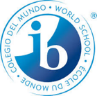 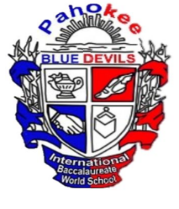 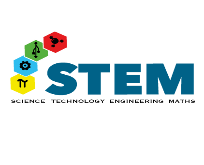 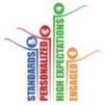 2020-21 Parent & Family Engagement Plan SummaryParent and Family Engagement Mission Statement Mr. Dwayne Dennard        Camella Slydell   Dr. Earlean McLemore   Brian Lawson       Guy Tabuteau   Natasha Twiggs   Sonia Soto-Ramirez    Ayako Hasegawa                  Principal	           Asst. Principal          Asst. Principal                   Asst. Principal           Asst. Principal              SSCC                  MYP Coordinator               IB CoordinatorPAHOKEE MIDDLE SENIOR HIGH SCHOOLMiddle School: 850 Larrimore Road, Pahokee, Florida 33476Phone: (561) 924-6500		Fax: (561) 924-6550High School: 900 Larrimore Road, Pahokee, Florida 33476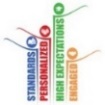 Phone: (561) 924-6400		Fax: (561) 924-04292020-21 Plan de Participación de PadresParticipación de los padres Estado de la misión Pahokee Middle-High School está dedicada al avance intelectual y al logro de estudiantes que se preocupan por sus principios y que pueden enfrentar de manera efectiva los desafíos de una comunidad multicultural y global. El personal de nuestra escuela se compromete a mantener a los padres actualizados sobre el progreso académico de sus hijos, educar a los padres sobre cómo ayudarlos en el hogar, mantenerlos informados de los cambios de procedimiento de la escuela y el distrito e involucrar a los padres en la toma de decisiones programática basada en la escuela.Reunión anual: Cada año, nuestros padres están invitados a asistir a la reunión anual del Título I para aprender sobre el programa Título I de nuestra escuela y cómo apoya a nuestros estudiantes y familias. Este año, la reunión anual fue el 7 de octubre de 2020 a las 5:00 pm en el Centro de medios en el campus de la escuela secundaria.Accesibilidad: Informaremos y alentaremos a las familias a que asistan a todas las reuniones y eventos en nuestra escuela. Para dar cabida a nuestras diversas familias, proporcionamos información en varios idiomas, adaptaciones para discapacitados (según sea necesario) y tenemos reuniones flexibles por la noche y en varios días.Participación de los padres / partes interesadas:Se invitó a los padres a nuestra reunión de aportes de padres para discutir ideas a implementar para ayudar a mejorar la comunicación y la participación de los padres / comunidad y formas de mejorar el rendimiento académico de los estudiantes. También se anima a los padres a convertirse en voluntarios activos. Pahokee Middle High School ofrece reuniones y capacitaciones para padres durante las tardes.Proporcionar a los padres conferencias para lo siguiente: revisión del informe de progreso / boleta de calificaciones, charla de datos, estado de graduación y desarrollo de un plan de acción para el éxito del estudiante.Noche de ayuda financiera para padres mayores (una en el otoño y en la primavera)FSA Nights ELA / Lectura, Matemáticas y Ciencias alineadas con FSA y EOCToma de decisiones compartida:Se invita a los padres a asistir a las reuniones del SAC mensualmente. Durante las reuniones del SAC, los padres tienen su opinión sobre el Plan de Mejoramiento Escolar y el Pacto entre padres y escuela, que cubre las actividades de los padres y la escuela. También invitamos a los padres a la reunión anual del Título I, la jornada de puertas abiertas y cualquier otra reunión de partes interesadas donde también les pedimos a los padres sus opiniones e ideas.Comunicación:Con base en los comentarios de nuestros padres, brindaremos una comunicación abierta y continua a los padres y la comunidad de varias maneras. Nos comunicaremos con los padres a través de:Marquesina de la escuelaInvitación / volante / folletos para padresParentLink; EmailConsejo Asesor Escolar (SAC)Cuentas de Facebook y Twitter de la escuelaMr. Dwayne Dennard        Camella Slydell   Dr. Earlean McLemore   Brian Lawson       Guy Tabuteau   Natasha Twiggs   Sonia Soto-Ramirez    Ayako Hasegawa                  Principal	           Asst. Principal          Asst. Principal                   Asst. Principal           Asst. Principal              SSCC                  MYP Coordinator               IB CoordinatorPAHOKEE MIDDLE SENIOR HIGH SCHOOLMiddle School: 850 Larrimore Road, Pahokee, Florida 33476Phone: (561) 924-6500		Fax: (561) 924-6550High School: 900 Larrimore Road, Pahokee, Florida 33476Phone: (561) 924-6400		Fax: (561) 924-04292020-21 Plan Patisipasyon Paran RezimePatisipasyon Paran Deklarasyon Misyon Pahokee Middle-High School dedye a avansman entelektyèl ak reyisit elèv ki gen prensip ak swen ki ka efektivman rankontre defi yon kominote miltikiltirèl ak mondyal. Anplwaye lekòl nou an pran angajman pou kenbe paran yo ajou sou pwogrè akademik pitit yo, edike paran yo sou fason pou ede yo lakay yo, kenbe yo enfòme sou chanjman pwosedi lekòl yo ak distri yo, epi enplike paran yo nan lekòl ki baze sou pwogramasyon pou pran desizyon.Reyinyon Anyèl: Chak ane paran nou yo envite nan patisipe nan reyinyon anyèl Tit I a pou aprann sou pwogram Tit I lekòl nou an ak kijan li sipòte elèv nou yo ak fanmi yo. Ane sa a reyinyon anyèl la te 7 oktòb 2020 a 5:00 pm nan Media Center sou lakou lekòl la.Aksè: Nou pral enfòme ak ankouraje fanmi yo patisipe nan tout reyinyon ak evènman nan lekòl nou an. Pou akomode divès fanmi nou yo, nou bay enfòmasyon nan divès lang, akomodasyon pou andikap (jan sa nesesè) epi nou gen reyinyon fleksib nan aswè ak nan plizyè jou.Patisipasyon paran / moun ki gen enterè:Paran yo te envite nan reyinyon Antre paran nou yo pou diskite lide pou aplike pou ede amelyore kominikasyon ak patisipasyon paran / kominote ak fason pou amelyore elèv akademik yo. Paran yo ankouraje tou pou yo vin volontè aktif. Pahokee Middle High School ofri reyinyon paran ak fòmasyon pandan aswè.• Bay paran yo konferans pou bagay sa yo: Rapò sou pwogrè / revizyon kanè, chat done, estati gradyasyon, epi devlope yon plan aksyon pou siksè elèv yo.• Paran Senior Èd Finansye lannwit (youn nan otòn lan ak nan sezon prentan an)• FSA Sware ELA / Lekti, Matematik ak Syans ki aliyen ak FSA ak EOCsPataje pran desizyon:Paran yo envite ale nan reyinyon SAC chak mwa. Pandan reyinyon SAC yo, paran yo gen opinyon yo nan Plan Amelyorasyon Lekòl la ak Kontra Paran ak Lekòl la, ki kouvri aktivite paran yo ak lekòl yo. Nou envite paran yo tou nan Reyinyon Anyèl Tit I a, Open House ak nenpòt lòt reyinyon moun ki gen enterè yo kote nou mande paran yo tou opinyon yo ak lide yo.Kominikasyon:Baze sou opinyon paran nou yo, n ap bay kominikasyon ouvè ak kontinyèl bay paran yo ak kominote a nan divès fason. Nou pral kominike avèk paran yo atravè:• chapant lekòl la• Envitasyon paran / feyè / feyè• ParentLink; Imèl• School Advisory Council (SAC)• Facebook ak Twitter kont lekòl laPahokee Middle-High School is dedicated to the intellectual advancement and achievement of principled and caring students who can effectively meet the challenges of a multicultural and global community. The staff at our school is committed to keeping parents updated on their child’s academic progress, educating parents on how to help them at home, keeping them informed of school and district procedural changes, and involving parents in school based programmatic decision-making.Annual Meeting: Each year our parents are invited to attend the Title I Annual meeting to learn about our school’s Title I program and how it supports our students and families. This year the Annual meeting was on October 7, 2020 at 5:00 pm in the Media Center on the High School campus.
Accessibility: We will inform and encourage families to attend all meetings and events at our school. To accommodate our diverse families we provide information in various languages, disability accommodations (as needed) and have flexible meetings in the evening and on multiple days.Parent /Stakeholder Involvement: Shared Decision Making:Parents are invited to attend SAC meetings on a monthly basis. During SAC meetings parents have input into the School Improvement Plan and Parent and School Compact, which covers parent and school activities. We also invited parents to the Title I Annual Meeting, Open House and any other stakeholder meetings where we also ask parents for their opinions and ideas.Communication:Based on the input from our parents, we will provide open and ongoing communication to parents and the community in various ways. We will communicate with parents through:School’s marqueeParent invitation/flyer/HandoutsParentLink; EmailSchool Advisory Council (SAC)School’s Facebook and Twitter accounts 